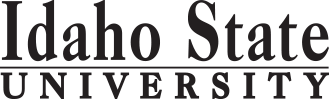                                                                                                                                                                                                 Form Revised 1.24.2018Course Subject and TitleCr. Min. Grade*GE, UU or UM**Sem. OfferedPrerequisiteCo RequisiteSemester OneSemester OneSemester OneSemester OneSemester OneSemester OneSemester OneBT 0111: Applied Business Principles3C-F,SBT 0116: Professional Leadership Development1SF,SBT 0117: Successful Workplace Communications3C-F,SBT 0120: Basic Accounting3C-F,SBT 0144: Business Document Processing3C-DBT 0170: Computer Literacy and Business Software3C-F,S                                                                                            Total16Semester TwoSemester TwoSemester TwoSemester TwoSemester TwoSemester TwoSemester TwoBT 0123: Financial Business Applications3C-SBT 0171: Computerized Accounting3C-F,SBT 0120, BT 0144, BT 0170BT 0175: Harnessing Digital Data 3C-DBT 0170BT 0147: Accounting Applications3C-SBT 0118, BT 0120BT 0123BT 0148: Payroll Procedures3C-SBT 0120, BT 0170BT 0123TGE 0158: Employment Strategies        or      BT 0135: Employee and HR Principles13C-F,SDBT 0111, BT 0117                                                                                            Total16-18Semester ThreeSemester ThreeSemester ThreeSemester ThreeSemester ThreeSemester ThreeSemester ThreeGE Objective 1: ENGL 1101 English Composition3C-GEAppropriate placement scoreGE Objective 3: TGE 1140 Survey of Applied Mathematics     or       MGT 2216 Business Statistics3C-GEDF,SMATH 0025 or TGE 0100AENGL 1101/1101P, MATH 1108ACCT 2201: Principles of Accounting I3C-F,SENGL 1101/1101P, and MATH 1108MGT 2261: Legal Environment of Organizations3C-F,SSophomore standingBT 0115: Practicum2SF,S,Su                                                                                             Total14Semester FourSemester FourSemester FourSemester FourSemester FourSemester FourSemester FourGE Objective 2: COMM 1101 Oral Communication3C-GEGE Objective 4: TGE 1257 Applied Ethics in Technology3C-GEGE Objective 6: TGE 1150 Applied Social Sciences in the Workplace3C-GEACCT 2202: Principles of Accounting II3C-F,SACCT 2201GE Objective 6: ECON 2201 Macro-Economics           or      ECON 2202 Micro-Economics3C-GE                                                                                             Total15*GE=General Education Objective, UU=Upper Division University, UM= Upper Division Major**See Course Schedule section of Course Policies page in the e-catalog (or input F, S, Su, etc.)*GE=General Education Objective, UU=Upper Division University, UM= Upper Division Major**See Course Schedule section of Course Policies page in the e-catalog (or input F, S, Su, etc.)*GE=General Education Objective, UU=Upper Division University, UM= Upper Division Major**See Course Schedule section of Course Policies page in the e-catalog (or input F, S, Su, etc.)*GE=General Education Objective, UU=Upper Division University, UM= Upper Division Major**See Course Schedule section of Course Policies page in the e-catalog (or input F, S, Su, etc.)*GE=General Education Objective, UU=Upper Division University, UM= Upper Division Major**See Course Schedule section of Course Policies page in the e-catalog (or input F, S, Su, etc.)*GE=General Education Objective, UU=Upper Division University, UM= Upper Division Major**See Course Schedule section of Course Policies page in the e-catalog (or input F, S, Su, etc.)*GE=General Education Objective, UU=Upper Division University, UM= Upper Division Major**See Course Schedule section of Course Policies page in the e-catalog (or input F, S, Su, etc.)2018-2019 Major RequirementsCRGENERAL EDUCATION OBJECTIVES* Satisfy Requirements in 1, 2, 3, 6 onlyGENERAL EDUCATION OBJECTIVES* Satisfy Requirements in 1, 2, 3, 6 onlyGENERAL EDUCATION OBJECTIVES* Satisfy Requirements in 1, 2, 3, 6 onlyGENERAL EDUCATION OBJECTIVES* Satisfy Requirements in 1, 2, 3, 6 onlyGENERAL EDUCATION OBJECTIVES* Satisfy Requirements in 1, 2, 3, 6 onlyGENERAL EDUCATION OBJECTIVES* Satisfy Requirements in 1, 2, 3, 6 only15 Cr.MinAccounting AAS - MAJOR REQUIREMENTS43-451. Written English  (6 cr. min)                                ENGL 11011. Written English  (6 cr. min)                                ENGL 11011. Written English  (6 cr. min)                                ENGL 11011. Written English  (6 cr. min)                                ENGL 11011. Written English  (6 cr. min)                                ENGL 11011. Written English  (6 cr. min)                                ENGL 11013BT 0111: Applied Business Principles3BT 0115: Practicum22. Spoken English   (3 cr. min)                               COMM 11012. Spoken English   (3 cr. min)                               COMM 11012. Spoken English   (3 cr. min)                               COMM 11012. Spoken English   (3 cr. min)                               COMM 11012. Spoken English   (3 cr. min)                               COMM 11012. Spoken English   (3 cr. min)                               COMM 11013BT 0116: Professional Leadership Development13. Mathematics      (3 cr. min)             TGE 1140 or MGT 22163. Mathematics      (3 cr. min)             TGE 1140 or MGT 22163. Mathematics      (3 cr. min)             TGE 1140 or MGT 22163. Mathematics      (3 cr. min)             TGE 1140 or MGT 22163. Mathematics      (3 cr. min)             TGE 1140 or MGT 22163. Mathematics      (3 cr. min)             TGE 1140 or MGT 22163BT 0117: Successful Workplace Communications34. Humanities, Fine Arts, Foreign Lang.              (1 courses;  3 cr. min)4. Humanities, Fine Arts, Foreign Lang.              (1 courses;  3 cr. min)4. Humanities, Fine Arts, Foreign Lang.              (1 courses;  3 cr. min)4. Humanities, Fine Arts, Foreign Lang.              (1 courses;  3 cr. min)4. Humanities, Fine Arts, Foreign Lang.              (1 courses;  3 cr. min)4. Humanities, Fine Arts, Foreign Lang.              (1 courses;  3 cr. min)4. Humanities, Fine Arts, Foreign Lang.              (1 courses;  3 cr. min)BT 0120: Basic Accounting3  TGE 1257 Applied Ethics in Technology  TGE 1257 Applied Ethics in Technology  TGE 1257 Applied Ethics in Technology  TGE 1257 Applied Ethics in Technology  TGE 1257 Applied Ethics in Technology  TGE 1257 Applied Ethics in Technology3BT 0123: Financial Business Applications3BT 0144: Business Document Processing35. Natural Sciences         5. Natural Sciences         5. Natural Sciences         5. Natural Sciences         5. Natural Sciences         5. Natural Sciences         5. Natural Sciences         BT 0147: Accounting Applications3BT 0148: Payroll Accounting3BT 0170: Computerized Literacy and Business Software36. Behavioral and Social Science  (2 courses-different prefixes; 6 cr. min)6. Behavioral and Social Science  (2 courses-different prefixes; 6 cr. min)6. Behavioral and Social Science  (2 courses-different prefixes; 6 cr. min)6. Behavioral and Social Science  (2 courses-different prefixes; 6 cr. min)6. Behavioral and Social Science  (2 courses-different prefixes; 6 cr. min)6. Behavioral and Social Science  (2 courses-different prefixes; 6 cr. min)6. Behavioral and Social Science  (2 courses-different prefixes; 6 cr. min)BT 0171: Computerized Accounting3  TGE 1150 Applied Social Science in the Workplace  TGE 1150 Applied Social Science in the Workplace  TGE 1150 Applied Social Science in the Workplace  TGE 1150 Applied Social Science in the Workplace  TGE 1150 Applied Social Science in the Workplace  TGE 1150 Applied Social Science in the Workplace3BT 0175: Harnessing Digital Data 3  ECON 2201 Macro-Economics OR ECON 2202 Micro-Economics  ECON 2201 Macro-Economics OR ECON 2202 Micro-Economics  ECON 2201 Macro-Economics OR ECON 2202 Micro-Economics  ECON 2201 Macro-Economics OR ECON 2202 Micro-Economics  ECON 2201 Macro-Economics OR ECON 2202 Micro-Economics  ECON 2201 Macro-Economics OR ECON 2202 Micro-Economics3TGE 1058: Employment Strategies          or     BT 0135: Employee and HR Principles13One Course from EITHER Objective 7 OR 8One Course from EITHER Objective 7 OR 8One Course from EITHER Objective 7 OR 8One Course from EITHER Objective 7 OR 8One Course from EITHER Objective 7 OR 8One Course from EITHER Objective 7 OR 8One Course from EITHER Objective 7 OR 8TGE 1058: Employment Strategies          or     BT 0135: Employee and HR Principles137. Critical Thinking   7. Critical Thinking   7. Critical Thinking   7. Critical Thinking   7. Critical Thinking   7. Critical Thinking   ACCT 2201: Principles of Accounting I38. Information Literacy   8. Information Literacy   8. Information Literacy   8. Information Literacy   8. Information Literacy   8. Information Literacy   ACCT 2202: Principles of Accounting II39. Cultural Diversity                                                             9. Cultural Diversity                                                             9. Cultural Diversity                                                             9. Cultural Diversity                                                             9. Cultural Diversity                                                             9. Cultural Diversity                                                             9. Cultural Diversity                                                             MGT 2261: Legal Environments of Organizations3General Education Elective to reach 15 cr. min.                        General Education Elective to reach 15 cr. min.                        General Education Elective to reach 15 cr. min.                        General Education Elective to reach 15 cr. min.                        General Education Elective to reach 15 cr. min.                        General Education Elective to reach 15 cr. min.                        General Education Elective to reach 15 cr. min.                                                                                                                          Total GE                                                                                                  Total GE                                                                                                  Total GE                                                                                                  Total GE                                                                                                  Total GE                                                                                                  Total GE18Undergraduate Catalog and GE Objectives by Catalog Year Undergraduate Catalog and GE Objectives by Catalog Year Undergraduate Catalog and GE Objectives by Catalog Year Undergraduate Catalog and GE Objectives by Catalog Year Undergraduate Catalog and GE Objectives by Catalog Year Undergraduate Catalog and GE Objectives by Catalog Year Undergraduate Catalog and GE Objectives by Catalog Year Undergraduate Catalog and GE Objectives by Catalog Year Undergraduate Catalog and GE Objectives by Catalog Year Undergraduate Catalog and GE Objectives by Catalog Year Undergraduate Catalog and GE Objectives by Catalog Year Undergraduate Catalog and GE Objectives by Catalog Year Undergraduate Catalog and GE Objectives by Catalog Year Undergraduate Catalog and GE Objectives by Catalog Year MAP Credit SummaryMAP Credit SummaryMAP Credit SummaryMAP Credit SummaryMAP Credit SummaryCRCRMajor Major Major Major Major 43-4543-45General Education General Education General Education General Education General Education 1818Free Electives Free Electives Free Electives Free Electives Free Electives 00                                                                                     TOTAL                                                                                     TOTAL                                                                                     TOTAL                                                                                     TOTAL                                                                                     TOTAL61-6361-63Graduation Requirement Minimum Credit ChecklistGraduation Requirement Minimum Credit ChecklistGraduation Requirement Minimum Credit ChecklistConfirmedConfirmedConfirmedConfirmedMinimum 15 cr. General Education Objectives (Associate)Minimum 15 cr. General Education Objectives (Associate)Minimum 15 cr. General Education Objectives (Associate)Minimum 60 cr. Total  (Associate)Minimum 60 cr. Total  (Associate)Minimum 60 cr. Total  (Associate)Advising NotesAdvising NotesMAP Completion Status (for internal use only)MAP Completion Status (for internal use only)MAP Completion Status (for internal use only)MAP Completion Status (for internal use only)MAP Completion Status (for internal use only)MAP Completion Status (for internal use only)MAP Completion Status (for internal use only)Typing speed of 25 words per minute recommended for this program.Typing speed of 25 words per minute recommended for this program.DateDateDateDateDateDateDepartment: CAA or COT:CZ, 12/717CZ, 12/717CZ, 12/717CZ, 12/717CZ, 12/717CZ, 12/717Registrar: 